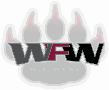 Welcome to WF West High School Athletics 2024-2025Fall Sports offered at WF West: (Football starts Aug. 21, all other fall sports start Aug. 26):	Volleyball, Boys Tennis, Boys Golf, Girls Soccer, Girls Swim, Boys/Girls Cross Country, Football Cheer, Football Athletic Fees Required (due by 1st practice):	ASB Card – $40 (yearly fee)     	Athletic Fee (Not Football) - $45 per sport 	Football Athletic Fee - $50                       	Helmet Fee (Football Only) - $30Golf Greens Fee - $60	Clearance Process:To access online clearance forms, go to www.rankonesport.com, hover over “For Parents” then click on “Fill Out Electronic Forms”, select “WA state”, click on “Chehalis Schools”, then click on “No Thanks”, then click on “Electronic Participation Forms”. Enter your student’s first name, last name, Student ID, and School Attending.  Then you can fill out the Activity Code, Eligibility Packet, Safety Guidelines and Warning Agreement, Concussion Information Sheet and Sudden Cardiac Arrest Awareness Info. Sheet.Online Forms Required:Activity CodeEligibility PacketSafety Guidelines and Warning AgreementConcussion Information SheetSudden Cardiac Arrest Awareness Information SheetForms to be printed, completed by a medical doctor, and submitted to the Athletic Office –Physical Form (Physicals are good for 13 months.)After August 1, if you have any questions, feel free to call Mr. Elder or Mrs. Weeks in the Athletic Office at 360-807-7240.Fall Sport 2024-2025 Start DatesYou must be cleared before the 1st practice or you won’t be able to practice!Stay up to date with WF West sport schedules, scores and more on the Athletics website www.gowfwestbearcats.com and Twitter. Weather conditions can affect scheduled games and matches of some sports. If an event is postponed, cancelled, or rescheduled, notification will be posted on these sites.ALL LEVEL FOOTBALL - Wednesday, Aug 21, 2024Location – WF WestTime – 8:00 amHead Coach – Dan Hill – dhill@chehalisschools.orgCROSS COUNTRY – Monday, Aug 26, 2024Location – WF West TrackTime – 7:30 am – 9:30 amHead Coach – Amber Cruzan – acruzan@chehalisschools.orgBOY’S GOLF – Monday, Aug 26, 2024Meets at Newaukum Valley Golf CourseTime – 3:00 pm – 6:00 pmHead Coach – Matt Klovdahl – mklovdahl@chehalisschools.orgGIRL’S SOCCER – Monday, Aug 26, 2024Location – Stan Hedwall ParkTime – TBAHead Coach – Kevin Schultz – kb.schultz2015@gmail.comBOY’S TENNIS – Monday, Aug 26, 2024Meets at WF West Tennis CourtsTime – TBAHead Coach – Megan Wellander – mwellander@chehalisschools.orgSWIMMING – Monday, Aug 26, 2024Meets at Thorbecke’s Swimming Pool, CentraliaTime – 3:30 pm to 5:30 pmHead Coach – Paul Masiello – pemasiello@gmail.comVOLLEYBALL – Monday, Aug 26, 2024Location – WF West GymTime – TBAHead Coach – Tiffany Alvarado – tiffanyalvarado@gmail.com FOOTBALL CHEER – Monday, Aug 26, 2023Location – TBATime – TBAHead Coach – Serena Schoelkopf – sschoelkopf@chehalisschools.org